Deus é SalvadorFolha de Oração	Data: ________Copia da folha de oração para todos os membros do grupo.Iniciar pontualmente.Materiais necessários: Bíblia, o livro do Ministério, canetaAdoração— Louvando a Deus por quem Ele é, pelos Seus atributos, Seu nome ou Seu Carácter.(Por favor, nenhum pedido de oração neste período.)Atributo: Deus é SalvadorDefinição: O nosso Deus é aquele que salva, resgata, preserva do mal e do perigo, mantém seguro e salvo.Escritura(s):  II Samuel 22:3; Salmos 68:19; I João 4:14 II;João:3.16-17; Pensamentos:  _____________________________________________________________Confissão — Confessar os seus pecados ao Deus que perdoa (tempo pessoal de oração em silêncio) Se confessarmos os nossos pecados, ele é fiel e justo para perdoar os nossos pecados e nos purificar de toda injustiça.1 Jo 1:9Dar graças— Agradecer a Deus pelo que Ele tem feito. P.F. nenhum pedido de oração neste período.Dêem graças em todas as circunstâncias, pois esta é a vontade de Deus para vocês em Cristo Jesus. 1 Ts 5:18 Intercessão— Entrar em oração a favor de outros. Formar grupos de duas ou três mãesOs seus filhos— cada mãe escolhe uma criança.Escritura: Criança da Mãe nº. 1: Criança da Mãe nº 2:Criança da Mãe nº 3:Pedidos específicosCriança da Mãe nº. 1: Criança da Mãe nº 2:Criança da Mãe nº 3:Professores/FuncionáriosEscrituras:  (escolher uma): Querido Pai, Abra os olhos de ___________ e converte-o (a) das trevas para a luz, e do poder de Satanás para Deus, a fim de que receba o perdão dos pecados e herança entre os que são santificados pela fé em Jesus Cristo. (de Atos 26:18)Senhor, que _______ cresça na graça e no conhecimento de nosso Senhor Jesus Cristo de 2 Pe 3.18Pedidos específicos:Causas das Escolas: Avivamento e despertar espiritual no recinto escolar (outras preocupações: i.e. protecção)Causas Mães Unidas em Oração: Que todas as escolas sejam cobertas em oração, que o ministério seja protegido e mantido puro e imaculado.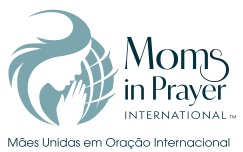 É importante recordar: o que é orado no grupo, fica no grupo!Senhor, que _______ cresça na graça e no conhecimento de nosso Senhor Jesus Cristo de 2 Pe 3.18